Лабиринты для детей.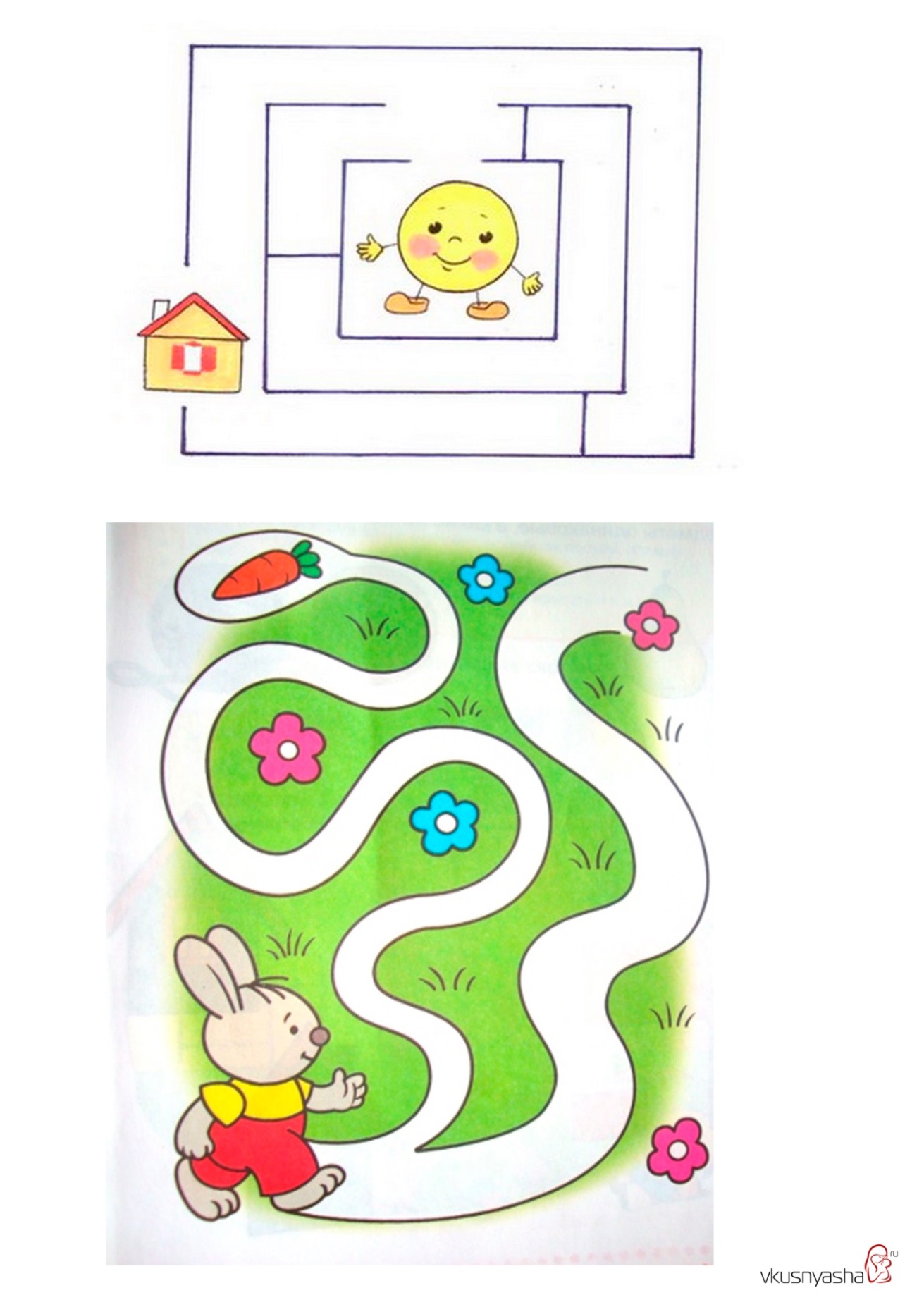 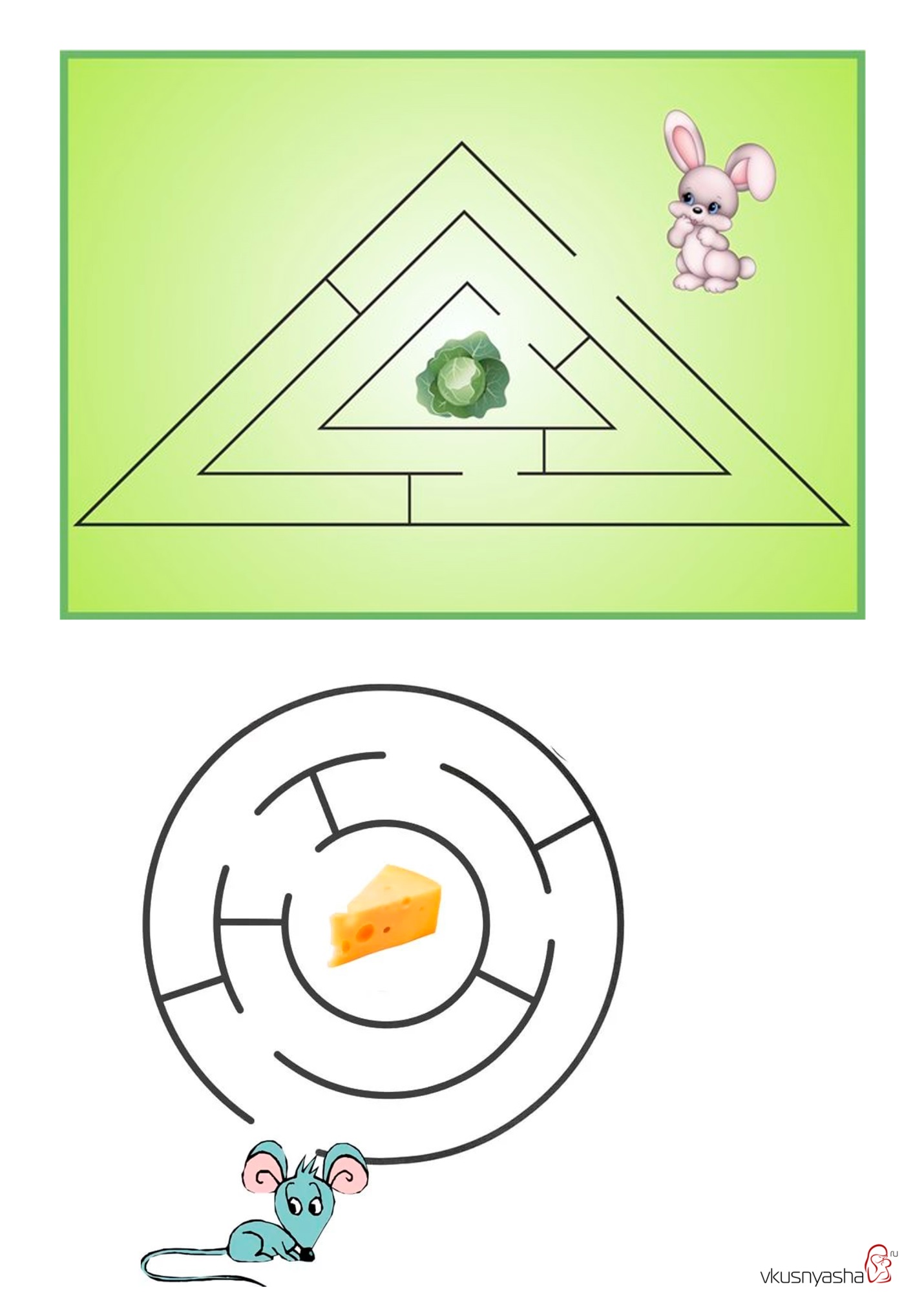 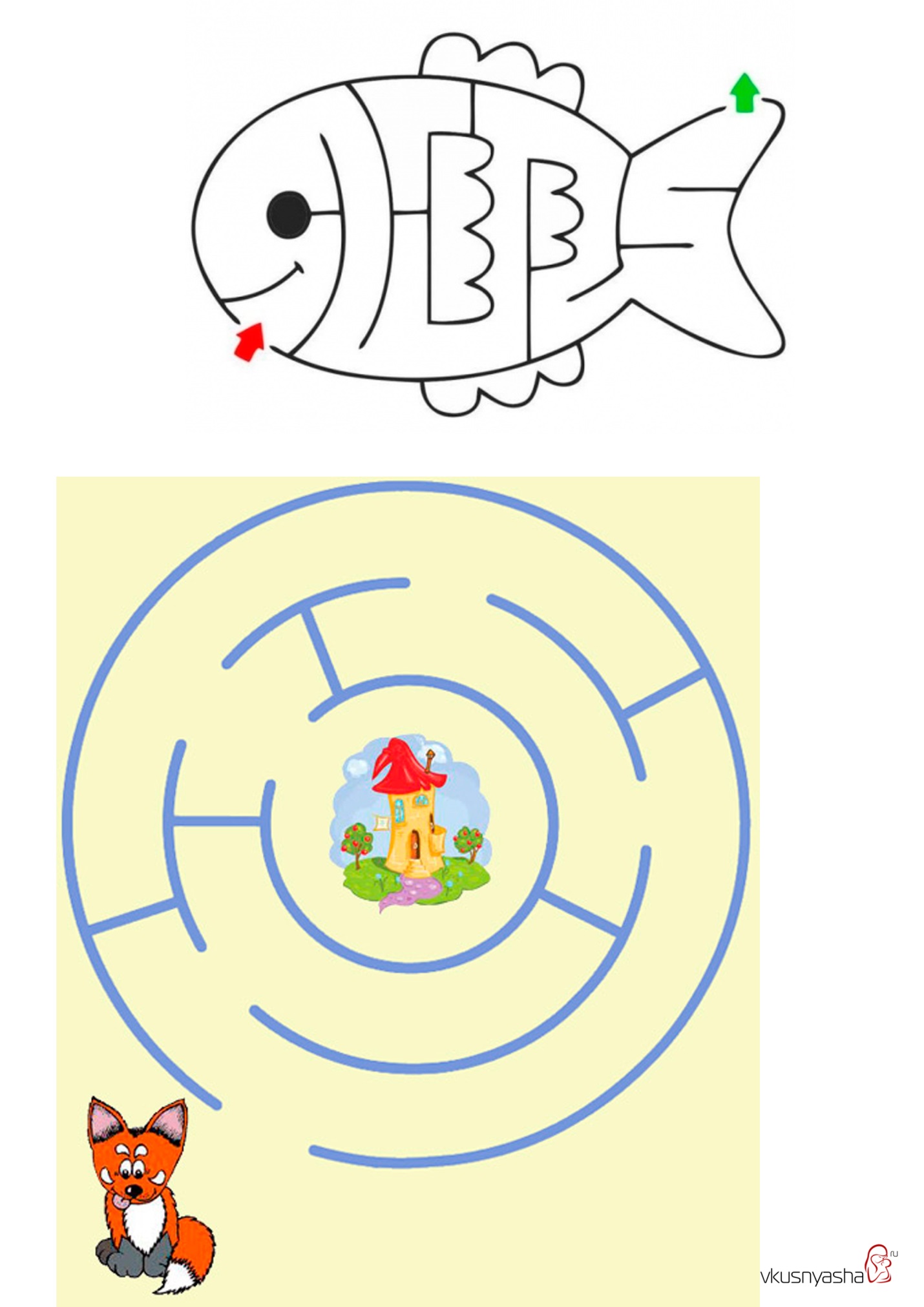 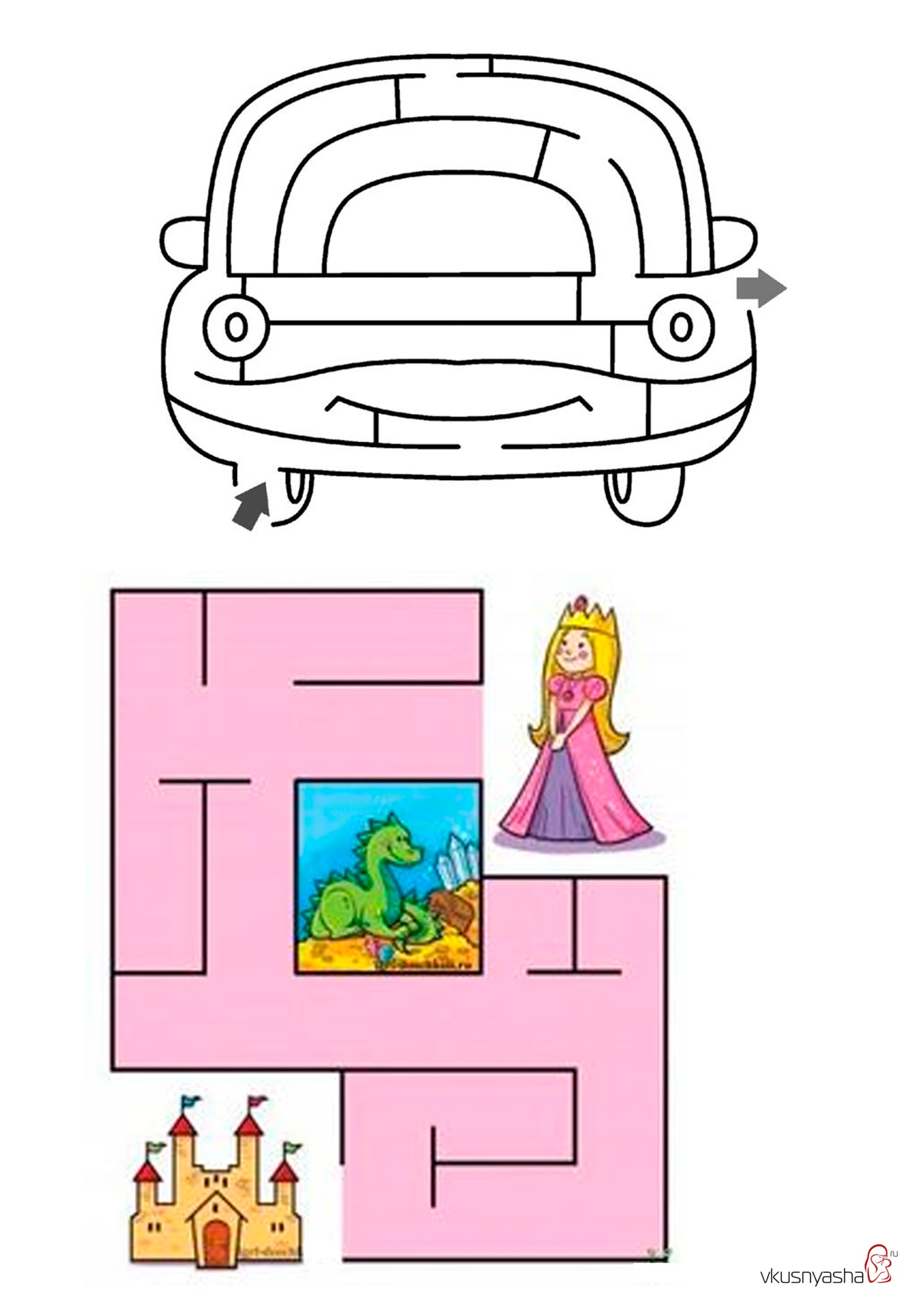 